«BeginGroup:Contacts»Contribution StatementPeriod: «TimeFrame» «LabelLine1»«LabelLine2»«LabelLine3»«LabelLine4»«LabelLine5»«BeginGroup:Donations»«EndGroup:Donations»#PageBreak#«EndGroup:Contacts»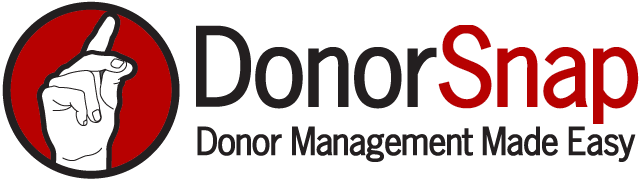 «Organization»«OrganizationLINE1»«OrganizationLINE2»«OrganizationLINE3»DateTypeCampaignAppealGift Amount«DonationDate»«DonationType»«DonationCampaign»«DonationAppeal»«DonationTaxDeductible»«TimeFrameDonationTaxDeductibleText»